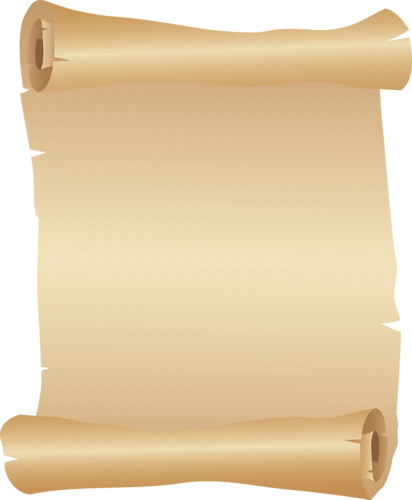 ВОЛИНСЬКА ОБЛАСНА РАДАВОЛИНСЬКИЙ ОБЛАСНИЙ  ЕКОЛОГО-НАТУРАЛІСТИЧНИЙ ЦЕНТРЛУЦЬКИЙ ПЕДАГОГІЧНИЙ КОЛЕДЖ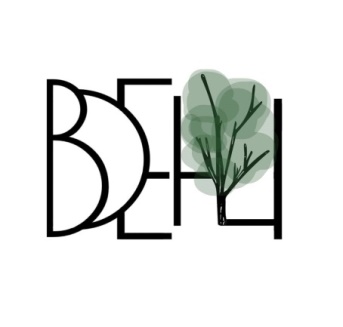 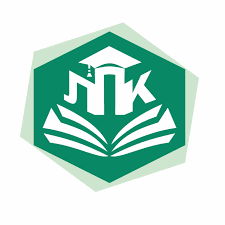 ВИДАТНІ УКРАЇНЦІ У ТОПОНІМІЦІ МІСТ І СІЛ                ЗА МАТЕРІАЛАМИ ДИТЯЧОГО ТА ЮНАЦЬКОГО ФОРУМУ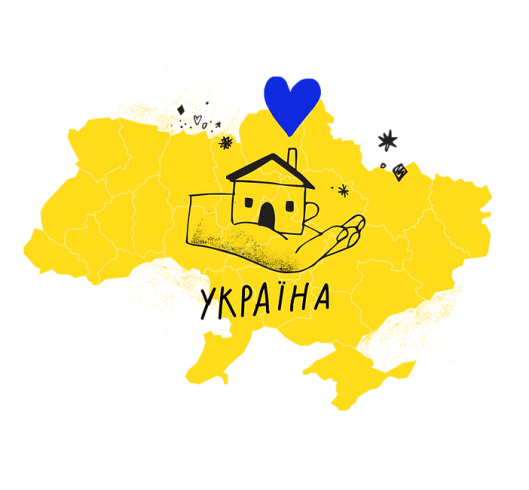 ЛУЦЬК26 жовтня 2023 року          Збірник створено за матеріалами дитячого та студентського форуму «Видатні українці у топоніміці міст і сіл», який був проведений Волинським обласним еколого-натуралістичним центром спільно із Луцьким педагогічним коледжем. В нього увійшли інформаційні повідомлення студентів та  вихованців гуртків про топонімічні одиниці названі на честь видатних українців  минулих літ і сьогодення.Інформаційні повідомлення подаються в оригінальному трактуванні без правок і скорочень.                                            Вступ    Ми живемо у містах і селах, мешкаємо на вулицях, площах і провулках. А чи задумувались - чому ці топоніми мають назву видатних людей? Хто вони ці  українці? Що зробили вони для України?    Топоніміка  завжди використовувалась як спосіб формування національної свідомості. Чужорідна символіка ніколи не  сприяла національній консолідації суспільства. Патріотизм починається з безпосереднього місця проживання і зміцнюється знаннями про національних героїв,  діячів культури, знаннями про визначні історичні події.      За весь період своєї незалежності Україна так і не визначилась з тими політико-культурними цінностями, які вона хотіла б бачити у своїх громадян.  Система освіти і виховання недостатньо звертала  та й звертає увагу на формування національної свідомості.     У справі декомунізації топоніміки незалежна Україна значно відстає.  Ще численними є ідеологічно застарілі, або навіть ворожі назви вулиць. Чи не в кожному населеному пункті знайдуться такі.  Нікуди не зникали вулиці Калініна, Рози Люксембург, Кірова, Свердлова, Якіра, Революційна, Павліка Морозова і багато інших.   Топонімічне «відродження» Луцька, Ковеля, Нововолинська, усієї Волині розпочалось вже у 1991 році. У Луцьку першою було перейменовано вулицю Леніна вона, тимчасово, отримала назву Тараса Шевченка. Періодично, почали перейменовуватись інші проспекти, майдани та вулиці. За весь період незалежності таких змін зазнали близько 80-ти вулиць. Масове перейменування відбулось у 2012 році, було перейменовано 27 вулиць. При чому таке перейменування не носило тотального характеру, біля десятка вулиць названих на честь радянських визволителів 1944-го року, справедливо зберегли свої назви. Більшість із нових назв символізують національну культуру, історію України та краю, визвольну боротьбу. Останньою зміною у Луцькій  топоніміці стала назва площ і Героїв Майдану, в пам’ять про масові жертви «Євромайдану»            Форум  «Видатні Українці в топоніміці міст і сіл»  покликаний примножити  знання  про тих діячів, в честь яких  названі чи перейменовані  вулиці, площі і провулки  наших міста. Захід має ще і  патріотичне спрямування. Адже бути патріотом це не лише знати символіку чи  гімн України. Бути патріотом: це і знати в честь кого названі наші вулиці. Що видатного зробили вони, щоб прославити Україну.        Заслухавши інформацію про Павла Тутковського, який довгий час проживав і працював на Волині, проводив геологічні дослідження, проектував залізницю Ковель-Київ, учасники форуму  звернулись до депутатів Луцької міської ради з проханням увіковічнити пам’ять про Павла Тутковського  у назві однієї з вулиць міста.     У збірнику вміщені інформаційні повідомлення учасників Форуму. Він буде в нагоді всім хто шанує свій край, свою історію. Всім хто береже пам’ять про минуле та героїчне сьогодення України.                                         ВУЛИЦЯ ЛЕСІ УКРАЇНКИ                                                          ( м. Луцьк)                                                                                        Юрчук Анастасія                                                                                    Студентка 2Г групиКЗВО «Луцький педагогічний коледж»Волинської обласної радиКерівник: Марія Осип Викладач біологіїКЗВО «Луцький педагогічний коледж»Волинської обласної ради     Головною та центральною вулицею Луцька є вулиця Лесі Українки. Її довжина становить майже 750 метрів Вона розташована в центральній частині міста.    Археологічні дослідження вказують, що ще в період Середньовіччя на цій території, де зараз знаходиться вулиця Лесі України, була щільна забудова, репрезентована рештками напівземлянкових споруд. Ланцюг поселень мав вигляд смуги. Також було зафіксовано багатий керамічний комплекс та сліди залізообробної діяльності.    Вже у дванадцятому столітті за сприянням князя Мстислава Володимировича у передмісті, на Святій горі було збудовано Пречистенський монастир із церквою Успіння Пресвятої Богородиці. Вулиця називалась Пречистенською. В середині чотирнадцятого століття територія вулиці називалась Помостичі. За князівських часів тут був насипаний лише один вал із півночі (сьогодні це вулиця Кривий Вал, яка перетинається із Лесі Українки).       Безліч дослідників вважають, що саме у п’ятнадцятому столітті були збудовані більшість культових споруд на Помостичах. Вже у шістнадцятому столітті на вулиці були такі храми: Святого Михайла, Різдва Христового, Святої Параскеви П‘ятниці, Успіння Пресвятої Богородиці Пречистенського монастиря, Благовіщення та Святого Хреста.        Під кінець 16 століття вулиця Лесі Українки називається Олицькою. Олицька вулиця відігравала важливу духовну роль наприкінці шістнадцятого століття. Там не лише було збудовано безліч храмів, але й часто відбувалися різноманітні хресні ходи католицького духовенства.       Наприкінці століття знову змінилась назва вулиці: з Олицької на Дубенську (саме цією вулицею було прокладено сполучення Луцька з містом Дубно). У цей час там розмістився кінний полк Литовського корпусу, тому на вулиці з’явилися казарми та конюшні.      Після приєднання Волині до складу Російської імперії, вулиця Дубенська знову зазнала значних змін. Казарми та конюшні перенесли в інше місце, стародавні укріплення та Малі ворота було ліквідовано. Саме на Дубенській спостерігався потужний поштовий, торговельний та інші зв’язки з іншими містами Російської імперії.Уже у другій половині дев’ятнадцятого століття Дубенська зазнала стрімкого розвитку. Зокрема, у 1860 році через Луцьк було проведено Києво-Брестське стратегічне шосе. Тоді Дубенська отримала нову назву – Шосова. На Шосейній розташовувалися найпрестижніші готелі«Версаль», «Брістоль», «Європейський», «Волинський», ресторани, знамените кафе «Турецька кава» і престижна чайна «Під шафраном» Луцького товариства тверезості. Зазвичай на першому поверсі будинків були різні магазинчики, а другий та третій відводилися під контори та житло. Вулиця Шосова була своєрідним архітектурним музеєм. Там можна було зустріти еклектичні, модерні, стримані в кольорі споруди, які чергувалися з кількаколірними витворами цегляного стилю.На кінці дев’ятнадцятого століття вулиця стала надзвичайно багатолюдною.      У 1909 році відбулося електричне освітлення вулиць, і саме вулиця Імператора Миколи II була вперше освітлена. Під час Першої світової війни вулицю перейменували на Головну.     На початку двадцятого століття, коли Волинь вкотре увійшла до складу Польщі, вулиця Лесі Українки знову потерпіла значних змін. Після Першої світової , коли Головна була переповнена різними прифронтовими управліннями, де зокрема любили проводити час вищі військові чини того часу, вулиця змінюється: з цього часу вона починає називатись Ягеллонською. Тоді вулиця Ягеллонська була була переповнена різними цукернями, кав’ярнями, ресторанами, готелями, клубами, книгарнями, товариствами, магазинчиками, офісами.     Уже у 1939 році назва Ягеллонської змінили та Сталіна, в честь цього на вулиці навіть встановили пам’ятник радянському вождю. На цьому місці зараз розташований сквер.     Після Другої світової війни вулиця Сталіна значно потерпіла та була сильно зруйнована бомбами. Безліч споруд та будинків зникли, зокрема неоренесансний будинок Кронштейнів та інші цегляні доми.Після війни вулицю Сталіна перейменували: із цих пір вона почала називатися Радянською. Зруйнована частина міста почала плавно відновлюватись, з’являлись нові будинки, магазини, будували нові вітрини для торгівлі.     У 1980-х роках на вулиці зробили реконструкцію і з цих пір вона стала пішохідною. А вже наприкінці двадцятого століття вулиця отримала назву на честь видатної української поетеси Лесі Українки, яку використовують дотепер.      Упродовж всього свого існування, з доби Середньовіччя до сучасності, вулиця Лесі України потерпіла значних змін. Змінювалась не лише її назва, але й вигляд та значення. Зараз ця центральна частина міста відіграє важливу роль у всіх сферах життя лучан. А для туристів – це чудове місце для прогулянки та відпочинку.                                           ТУТКОВСЬКИЙ І ВОЛИНЬ                                                                                      Хрупчик Юлія                                                                                           студента 3Д групи                                                                КЗВО «Луцький педагогічний коледж»
                                                                               Волинської обласної ради                                                                                      Керівник:                                                                                     Світлана  Сподарик                                                  завідуюча інструктивно-методичним відділом                                Волинського обласного еколого-натуралістичного центру                                                                                Волинської обласної ради      З постаттю Тутковського я познайомилася, будучи школяркою. 1 березня 2018 року я відвідала ювілейний вечір «Павло Тутковський і Волинь» до 160-річчя від дня народження вченого, що відбувся у Волинському краєзнавчому музеї.      Павло Аполлонович Тутковський є однією з найяскравіших постатей вітчизняної науки кінця ХІХ – початку ХХ століття. Вчений, видатний український географ, геолог, педагог, одного із перших 12 академіків Академії наук України    Отож, що поєднує Павла Тутковського і Волинь?Перше знайомство вченого з Волинським Поліссям припадає на останні десятиріччя ХІХ століття, коли молодий вчений працював на посаді консерватора мінералогічного та геологічного кабінету. Згодом, вчителюючи в середніх школах Києва, він мав змогу познайомитись з озерним краєм ґрунтовніше. І хоча відрядження у найвіддаленіші куточки Волині на мізерні кошти Товариства природодослідників виснажували морально і фізично, вони дали позитивні результати.У своїй ґрунтовній науковій праці ,,Поліські ,,вікна” (1899) Тутковський подає топографічну карту частини Луцького повіту Волинської губернії, де знайдені сильні самобутні джерела ,,вікна”, описує походження назви оконських джерел, особливості рельєфу та геологічної будови околиць Оконська та інші поліські ,,вікна”, походження і характер води, ймовірні причини утворення та значення їх в гідрології Полісся.У 1899 році вчений провів докладне дослідження легендарного озера Світязь, простори якого вразили до глибини душі. У 1904 році, коли Павло Аполлонович прийняв пропозицію і став інспектором народних училищ Луцького повіту Волинської губернії.Проживаючи в Луцьку, Тутковський проводив геологічні дослідження вздовж залізниці Київ–Ковель, що тоді проектувалася. В своїй роботі він використовував анкетування серед місцевих лісників та вчителів. Саме у Луцьку він узагальнив усі матеріали про поширення бурштину в Київській, Волинській та Мінській губерніях. Павло Аполлонович є автором понад 80 наукових праць, присвячених дослідженню Волинського краю, а саме: ,,З геології Луцького повіту Волинської губернії” (1897), ,,Поліські ,,вікна” (1899), ,,Озеро Світязь і народні легенди про нього” (1901), ,,Про післятретинні відклади Володимир- Волинського та Ковельського повітів Волинської губернії” (1902), ,,Про геологічні дослідження 1900-1901 рр. вздовж Києво-Ковельської залізниці” (1902), ,, Викопні пустині Північної півкулі” (1910), ,,Карстові явища та самобутні артезіанські джерела у Волинській області” (1911;1912), ,,Післятретинні озера в північній смузі Волинської губернії” (1912), ,,Геологічний нарис Володимир-Волинського, Ковельського та Овруцького повітів Волинської губернії” (1916), ,,Нариси з природи України” (1920) та інші. У 1909 році Тутковський переїхав з Луцька до Житомира, де працював директором народних училищ Волинської губернії і приймав активну участь в роботі Товариства дослідників Волині.    Ми можемо з упевненістю сказати, що волинський період його діяльності став вагомим етапом в історії української науки та культури, зразком ревного служіння рідному краєві.АРСЕНІЙ РІЧИНСЬКИЙ-ВИЗНАЧНИЙ РЕЛІГІЙНИЙ ТА ГРОМАДСЬКИЙ ДІЯЧ ВОЛИНІ 20-30 РОКІВ ХХ століття                                                                                         Наумик  Аннавихованка                                                              гуртка «Природа – скарбниця творчості»                                              Центру	позашкільної	освіти          м.Володимира                                                        Керівник:                                                       Олена Пісоцька,                                                                                                            керівник гуртка            Перегортає час сторінки календаря  міста Володимира, та не зітруться з пам’яті імена його славних синів та доньок. Пронесли вони його ймення з гордістю, не стали на коліна у важку хвилину, не пішли на зговір зі своїм сумлінням. Стародавній Володимир рясніє пам’ятними відзнаками, їхніми іменами названі вулиці та провулки. З гордістю згадуємо ми секретаря Української академії наук Агатангела Кримського, історика зі світовим ім’ям Олександра Цинкаловського, художника Миколу Рокицького, релігійного і громадського діяча Арсена Річинського та десятки інших наших краян. Більшість цих людей палала любов’ю до України, щоб ми були іншими: добрішими до оточуючих, патріотами своєї землі.        Вивчаючи історію західноукраїнської інтелігенції різних періодів, чекаєш зустрічі з людьми, які поклали своє життя, кар'єру, а то й долю близьких та рідних на алтар служіння Україні. Від них черпаєш наснагу життя, творчості й патріотизму. Скільки їх, відомих та невідомих вчителів, лікарів, священників, селян і робітників залишилося на сторінках пожовклих із часом архівних матеріалів. Свічки прожитих ними років мерехтять, прокладаючи нам шлях. Цей блиск був притаманний і родині Річинських із Володимира-Волинського.      Арсен Васильович Річинський, громадський та релігійний діяч 20 – 30 – х років є відомою історичною постаттю України і Волині. Його ім'я занесено до переліку відомих історичних провідників духовності України [1], на честь його перейменована вулиця Вільямса в місті Володимирі.     Народився Арсен Васильович Річинський 1892 році в селі Титильківцях на Тернопильщині. Навчався спочатку в Клеванській духовній школі, згодом освіту здобував в Житомирській духовній семінарії, Варшавському університеті та медичному факультеті Київського університету. Доля кидає його в село Василівку Петровського повіту Саратовської губернії (1915–1916 рр.), згодом в село Попівку Рильського повіту Курської губернії, та  село Вечірки Полтавської губернії (1916–1917 рр.). 20 вересня 1917 року А. Річинський отримує диплом лікаря[2:78]. Про своє особисте життя Арсен Річинський пише в своїй автобіографії за 1950рік. Після закінчення університету працює лікарем в Ізяславській повітовій лікарні на посаді лікаря. Початок свого трудового життя було  пов’язано з Ізяславщиною. Тут він знайшов своє кохання Ніну Павлівну Річинську (з родини Прокоповичів). Та в цьому стояла перепона -  Арсен Васильович був одружений, а Ніна Павлівна, яка теж покохала Арсена Річинського, не хотіла розбивати сім'ю, тим більше, цьому заважало особисте виховання Ніни Павлівни, яка походила з  родини священників. Та все ж 11 червня 1924 року молоде подружжя Ніна та Арсен Річинський одружилися. Його попередня дружина відпустила Арсена, та не заважала їхньому коханню. Був отриманий дозвіл на церковний розрив шлюбу Лідії та Арсена Річинських. Ніна Павлівна Річинська (дівоче призвіще Прокопович)  народилась  20 червня (за новим стилем 3 липня) 1899 року в с. Тростянець Луцького повіту, в сім’ї священника. З 1912 по 1916 рр. навчалась в Житомирському училищі, а 1917 р. в Києві. Тут її застає українська революція. З 1918 року працює в шкільному відділі Ізяславської управи, вчителює в селі Васьківці того ж повіту, тут знайомиться із майбутнім чоловіком Арсеном Річинським. Перші життєві випробування стали після підписання Ризького миру в 1921році, коли Ізяславський повіт опинився під більшовиками. Ніна Прокопович переховує особисті документи Арсена, а то і переховує його самого [3:79-81]. До Володимира - Волинського  Ніна і Арсен Річинські приїхали в квітні 1922 року, в якому Арсен Васильович працював головним лікарем міської лікарні аж до серпня 1925 року. За проукраїнські погляди був звільнений з роботи і працював практикуючим лікарем до 1939 року. В 1940 році заарештований органами НКВС на три роки,а згодом, в 1942 році заочно особлива рада НКВС засудила його на десять років позбавлення волі. Помер Арсен Річинський в Казахстані 13 квітня 1956 року, прах А.Річинського був перепохований на батьківщині, після здобуття Україною незалежності.       Історична постать Арсена Васильовича Річинського стала відома Україні і за кордоном завдяки великим успіхам в справах українського релігійного та громадського життя в 20- 30 рр ХХ ст. Свою політичну діяльність  Арсен Річинський почав  в Ізяславлі в 1917 р., де він був обраний головою повітового земства і редактором часопису "Нова дорога" (1918 р.). У Володимирі-Волинському в 1922 році за політичну діяльність Арсена Васильовича арештовує  польська влада. В1925-1926 рр. – редагує  часописи «На варті» «Наше братство». Зміст цих видань був один – висвітлення релігійної та духовної культури українського народу. Найбільш відомою працею був доробок «Проблеми української релігійної свідомості»[4: 82]. Крім того А. Річинський укладав і видавав збірники церковного співу, колядок, збірники для молоді, як наприклад: «До щастя, слави і свободи» (про розвиток пластунства).      Питання Української автокефальної церкви стає питанням його життя. В середині 20-х років  Арсен Річинський -  серед організаторів і учасників церковного з'їзду 1927 році в Луцьку.  Заборона могла викликати погіршення україно-польських відносин та й дозволити проводити з’їзд вона не хотіла, щоб не посилювати опозиційних настроїв в середовищі церковних ієрархів до польської влади. Церковний з’їзд відіграв роль в українізації православної церкви, поставив вимогу про призначення на пости єпіскопів з числа українців. Цей політичний захід, проведений українцями, не сподобався ні проросійському духовенству, ні польській владі. В доповідній записці  міністра військових справ від 28 серпня 1933року вказувалось, що українізація церкви на Волині є і безглуздям і крайністю, що може мати небезпечні наслідки [4:82].     В 20-х роках Арсен Річинський займається організацією Ізяславської, а згодом Володимир-Волинської Просвіти, організовує пластовий рух на Волині. Володіючи неабиякими журналістськими здібностями,  редагує часописи "Наше братство", "Наша церква", "На варті". В 1928 році обирається членом митрополичої ради в Варшаві. За політичну діяльність і боротьбу проти впливу московського патріархату синодом православної церкви в Польщі в 1929 році А. Річинський підданий анафемі. В 1929 році українки жінки, дівчата  засновують у Володимирі-Волинському «Союз українок», і серед них дружина Арсена Васильовича Ніна Павлівна Річинська.      Арсен Річинський займався також історичним краєзнавством, розкривав сторінки історії української церкви так глибоко й всебічно, що без досліджень в галузі української архітектури, музики, картографії важко було б написати спеціалізовані церковні праці. Про давню історію Волині ним складена краєзнавча розвідка «Старий город Волинь». У с. Городок (нині Гродек) у Польщі, досліджував Городище, де знайшов залишки посуду, зброї. Його цікавили старі українські храми на території Забужжя, та Холмщини. В результаті цієї роботи історик дійшов висновку, що чим далі до Холмщини то дерев'яної української архітектури стає менше, або вона взагалі зникає. Про Успенський Собор у м.Володимирі-Волинському Річинський згадує як про візантійський з ознаками романського впливу, який після реставраційних і ремонтних робіт у 1896 році набрав рис псевдовізантійських. Його цікавлять також церкви Острога, Луцького повіту, с.Тростянець. Згодом дослідник опублікував ряд праць у луцькому журналі «Шлях» та львівському – «Наша Батьківщина» [7:109-116].        Як краєзнавець  А.Річинський  досліджує Євангеліє ХV–XVI ст. на Волині, намагається віднайти витоки українського письма. Він досліджує «Ізборник Святослава» (1073 р.), Трірський Псалтир XI ст. та його мініатюри, написані в м. Володимирі. Дослідник займається збором історичного матеріалу та її систематизацією про національно-визвольні змагання 20-х років, співпрацює з львівським часописом «Червона Калина».        Арсен Річинський проявив себе і як умілий музикант. Він – автор збірок «Скорбна мати», «Українська відправа», «Колядки». Арсен Васильович записує легенди та перекази про Волинь. В одному зі своїх листів до сім’ї з далеких Казахських степів він пише про це дружині Ніні Павлівні та доньці Славі. [5:132-138].  Слушною є думка А. Річинського, що чим більше людина є обдарована й розвинена, тим яскравіше виступають особливості її національної вдачі. Тому «геній завше з психологічного боку є глибоко національним». Тільки люди розумом убогі позбавлені національних прикмет.      Живучи в сьогоднішньому часі, ми шукаємо приклад для національної самоповаги. Саме в українській інтелігенції 20-30-х років втілені ті риси українського народу, які могли б єднати українську націю сьогодні, бо знову відчуваємо, як українська історія повторюється в новому столітті з тими самими помилками, які допускалися в минулому.     Арсен Річинський проявив себе на Волині як релігійний та громадський діяч, став одним з засновників Володимирської Просвіти, Пласту. Він - один з подвижників українського автокефального руху, літератор, видавець, краєзнавець, дослідник історії Волині.                                                   АНДРІЙ ДУДІК                                                                 Катерина Романюк                           вихованка   гуртка «Маневицьке учнівське 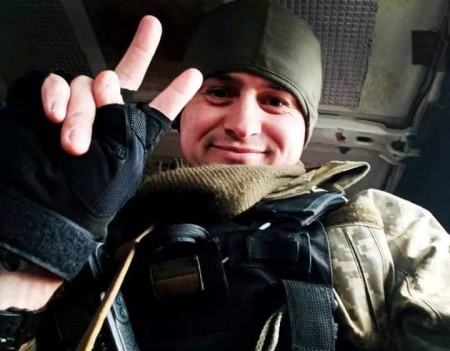 лісництво» Маневицького ЦТДЮ,                                               КерівникОльга Медведюк,              керівник гурткаСьогодні я пропоную вам поринути у віртуальний світ історії мого рідного селища Маневичі, у світ його душі, про яку часто забувають самі ж його мешканці, у світ вулиць і спогадів пов'язаних з ними. Вулиці мають здатність розповідати нам багато історій, віддзеркалювати минуле та теперішнє, і надавати кожному місту, селищу, селу свою неповторну душу.Я хочу розповісти вам про одну з вулиць нашого прекрасного селища, якою щодня проходять або виросли на ній. І я впевнена, що не задумуються чому вона має саме таку назву.З цієї розповіді ви дізнаєтеся про виникнення, перетворення та значення  теперішньої вулиці Андрія Дудіка.Дізнаєтеся, як вона стала не просто місцем, де ми живемо, але і частиною спадщини нашого селища.На початку існування Маневич вулиця мала назву Студентська, пізніше 1-го травня, хоча її хотіли назвати Торговою, що було пов'язано з торжищем, яке знаходилося між вулицями Слупачика та Шевченка. Активне перейменування вулиць у селищі  розпочали після повномасштабного вторгнення у 2022 році. У зв'язку з дерусифікацією та декомунізацію і нажаль, історичними подіями сьогодення вулиця 1-го травня  29 березня 2022 року отримала назву Героя Ураїни  Андрія Дудіка.Дудік Андрій  Андрійович народився 8 січня 1987 року і від народження проживав на даній вулиці. У період з 2014-2019 роки проходив службу в 13-й ДПРЧ смт Маневичі (нині Камінь-Каширське РУ ГУ ДСНС України у Волинській області). З перших днів служби він проявив себе як старанний і уважний співробітник. За його плечима – десятки ліквідованих пожеж і чимало випадків надання допомоги людям в екстрених ситуаціях. Андрій умів підтримати товаришів у складних ситуаціях, вислухати і дати добру пораду, а вони поважали його. Проявляв витримку і вміння приймати правильне рішення. Дуже любив спорт.У важку для країни годину Андрій став до лав Збройних Сил України захищати державний суверенітет та територіальну цілісність України. Службу проходив у 63-ій окремій механізованій бригаді.На жаль, 22 травня 2022 року, виконуючи свій військовий обов'язок, тимчасово виконуючий обов’язки  командира взводу молодший сержант Андрій Дудік загинув на полі бою з російськими загарбниками.Відповідно до Указу Президента України за особистий внесок у захист державного суверенітету та територіальної цілісності України, самовіддане виконання військового обов’язку та високий професіоналізм орденом «За мужність» ІІІ ступеня нагороджено (посмертно) молодшого сержанта Дудіка Андрія Андрійовича. Ми повинні знати та пам’ятати Героїв, символічно назвати вулицю іменем Героя, на якій він проживав все своє життя, адже вона відображає українську історію і дійсність, ми повинні популяризувати саме українських національних героїв. ГЕРОЇ НЕ ВМИРАЮТЬ! Їх імена закарбовуються в пам’яті людей, в назвах вулиць, і пишеться новітня історія незалежної України!          ВИДАТНІ УКРАЇНЦІ В ТОПОНІМІЦІ МІСТ І СІЛ                                                            Хомук Вікторія,                                             учениця 11 класу  Маневицького ліцею №1 імені Героя України Андрія Снітка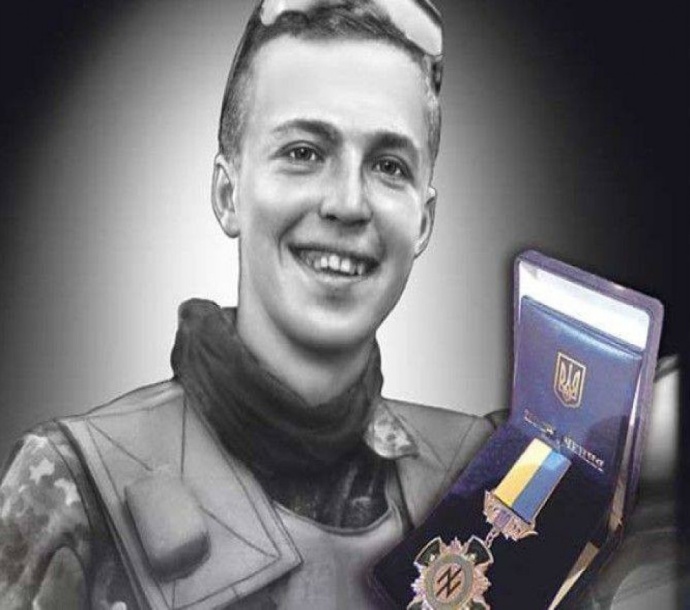  Керівник:Олена Козаквчитель школи«Створюючи свою українську державу, українці повинні переглянути й уточнити свою історію, базуючись на правді, достовірних фактах і історичних подіях. Перебуваючи упродовж століть під владою завойовників, українці фактично були позбавлені можливості впливу на формування національної свідомості і розвиток своєї історії, в результаті чого історія України написана переважно на догоду цим завойовникам»».Якою гостротою й актуальністю вирізняються саме сьогодні слова авторитетного українського вченого Ярослава Дашкевича у контексті новітніх російсько-імперських зазіхань!Війною росія дуже хотіла «денацифікувати» Україну. Але цим планам не судилося справдитися (як і всім іншим), і замість денацифікації ворог отримав активну дерусифікацію. Але скільки власних назв міст і сіл України, вулиць і проспектів, майданів і провулків, скверів і парків, мостів та інших споруд ще потребують перейменування й кропіткої праці істориків, мовознавців, географів, краєзнавців, щоб навіки позбутися нашарованого пласту російської історичної міфології й відновлення історичної справедливості.Ініціювання процесу перейменування об’єктів з радянськими назвами у 2014 р. здійснено Українським інститутом національної пам’яті. Україні необхідно позбутися насамперед тих назв, які мають в своїй основі прізвища осіб, причетних до організування Голодомору та політичних репресій, осіб, які закарбувались у пам’яті більшості боротьбою проти української державності. Цілком поділяємо думку голови Інституту національної пам’яті Володимира В’ятровича, що: «Сьогодні топоніміка перестала бути питанням лише гуманітарної політики – вона стала одним із інструментів національної безпеки».Ми все частіше відмовляємося від російських назв вулиць, площ та навіть теплоходів, намагаючись створити простір, вільний від ворожих назв і який вшановує нашу історію та наших Героїв.  	Історичним рішенням стало прийняття 9 квітня 2015 р. Верховною Радою України Закону «Про засудження комуністичного та націонал-соціалістичного (нацистського) тоталітарних режимів в Україні і заборона пропаганди їхньої символіки», відповідно до якого місцева влада зобов’язана впродовж шести місяців з дня набрання законом чинності перейменувати області, райони, міста, села, вулиці та інші об’єкти топоніміки, які носять радянські назви.	Чому в Україні так багато вулиць, які носять радянські назви?У часи існування радянської імперії у найменуваннях відобразилися особливості нав’язаного колективного землекористування, риси «соціалістичної ідеології», у зв’язку з чим історичні назви практично тотально перейменовували. Було штучно насаджено ідеологічні назви. Не стало винятком і наше містечко, у якому вулицю Головну перейменували на Карла Маркса.Рішенням сесії Маневицької селищної ради від 18 грудня 2015 року вулицю Карла Маркса перейменували на вулицю Андрія Снітка.Снітко Андрій Володимирович Герой України, якому назавжди 18. Народився 25 січня 1996 року в селі Гораймівка Маневицького району Волинської області. У віці 11 років хлопець залишився сиротою, після того виховувався у прийомній родині селища міського типу Маневичі. З 2008 року навчався в ЗОШ №1 І-ІІІ ст., яку закінчив у 2013 році та вступив до Інституту фізичної культури та здоров`я Східноєвропейського національного університету імені Лесі Українки.Зиму 2013-2014 років провів на Майдані у Києві, разом з одногрупником Сергієм Денисюком, брав активну участь у Революції гідності. Із початком російсько-української війни ходив у військкомати із проханням його мобілізувати, але отримував відмову – йому на той час щойно виповнилося 18 років.У травні 2014 року вступив до батальйону патрульної служби міліції особливого призначення «Азов» Головного управління Міністерства внутрішніх справ України у Київській області та вирушив на передову. Андрій отримав позивний «Хома», а його друга Сергія назвали «Сократом». Брав участь у звільненні від сепаратистів Маріуполя та інших містечок Приазов’я.  Як згадують бойові побратими, попри юний вік та дитячий погляд, Андрій був мужнім воїном. Він постійно повторював: «У нас більшість чоловіків сидить по хатах, ховаючись за спідницею, а захищати Батьківщину ‒ обов’язок кожного, від малого до великого».Андрій готувався у відпустку, пообіцяв мамі, що у серпні складе сесію й переведеться на другий курс. «Хома» уже отримав дозвіл командира, але коли почув, що готується нова операція зі звільнення вузлового пункту бойовиків – міста Іловайськ, сказав: «Я маю бути зі своїми хлопцями. Звільнимо це місто, тоді й поїду додому».20 серпня 2014-го під Іловайськом діяла потужна диверсійна група російського бойовика «Мотороли».  Відділення «Азова», до якого входив і Андрій, отримало завдання захопити певний сектор.Десяток бійців ділився на трійки. Передову трійку очолював Снітко. Він разом з двома побратимами «Сократом» та «Аксьоном» (луганчанин Олег Аксененко) зачистили будинок і, просуваючись далі вулицею, наштовхнулися на засідку. Ворог просто засипав групу гранатами. Одна з них упала прямо серед бійців. У цей момент Андрій, не задумуючись, накрив її грудьми.Своє життя Снітко поклав без вагань, щоб врятувати двох друзів від вірної смерті. «Сократа» поранило в ногу, а «Аксьона» – в руку. Проте з того важкого бою живим з їхньої трійки вийшов тільки Сергій Денисюк. Буквально за мить осколок від іншої гранати поранив Олега Аксененка в око, й дорогою до лікарні в нього зупинилося серце.Символічно, що Героя повернули на малу батьківщину і з воїнськими почестями, поховали у День Незалежності України, за яку він і поклав життя. У прощальному слові його побратим сказав, що Андрій мав шалений дух до перемоги, вважав найбільшою для себе честю загинути за свою державу. Він додав, що віднині терористам не буде пощади, оскільки, коли вбивають одного, то українці множаться на сотні і тисячі. Андрій же спостерігатиме за ними із неба, назавжди залишившись в почесних рядах батальйону «Азов». 
На кладовищі лунало «Герої не вмирають!», «Слава! Слава! Слава!», на знак пошани тричі пролунали постріли із автоматів.9 жовтня 2015 року рішенням Маневицької районної ради Волинської області присвоєно загальноосвітній школі №1 селища міського типу Маневичі ім’я Андрія Снітка.Указом Президента України № 515/2016 від 21 листопада 2016 року, «за особисту мужність і героїзм, виявлені у захисті державного суверенітету та територіальної цілісності України, самовіддане служіння Українському народу», присвоєно звання «Герой України» (посмертно).Указом № 14 від 26 березня 2016 р. нагороджений відзнакою «Народний Герой України» (посмертно).	Чому саме вилицю Карла Маркса перейменували на честь Героя України Андрія Снітка?	«Хома» зі своєю родиною проживав на цій вулиці, нею ходив до школи, яка сьогодні носить його ім’я і, можливо, саме в дорозі у нього народилися твір, що дивом зберіг його класний керівник: «Не можна бути пасивним, завжди треба щось оновлювати, йти вперед, бо без нового історія залишилась би на місці. Ми українці, тут жили наші предки і житимуть наші діти. Ми не повинні забувати, хто ми такі, якого роду, бо доля може зіграти з нами злий жарт».	Саме тому, перейменування топонімів — важливий процес, який потребує виважених підходів. Так, змінені назви будуть не тільки ідентифікувати певну місцевість, але й формуватимуть нашу нову історичну свідомість, вільну від «руского міра».                ІСТОРІЯ ПОХОДЖЕННЯ НАЗВИ СЕЛА НОВА РУДА Левчук Катерина, учениця 9 класуНоворудської гімназії-філфї ОЗЗСО «Троянівський ліцей»Керівник:Людмила Луць, вчитель географії   Чому наше село називається Нова Руда?   НОВА РУДА, село, Ковельський повіт, Городоцька волость, Маневицький район (вже Камінь-Каширський). Назва виникла від словосполучення прикметника Новий/новий і Руда/руда – «Іржаве болото». Село виникло у другій половині XVIII ст. Пережило різні часи.   Внаслідок ІІІ поділу Польщі (1795 р.) Волинь входить до складу Росії. Якраз у цей час і виникає село Нова Руда.   Розповіді найстаріших людей свідчать, що село Нова Руда називалося так тому, що землеміри з Петербурга знайшли на території села нові поклади залізної руди. Для добування залізної руди людей привозили з Росії. Приїжджі почали будувати собі житла.   На початку ХІХ століття силами селян пан побудував свій власний завод, на якому виплавляли метал із залізної руди, яку добували на місці. Завод потребував великої кількості робочої сили, але платня була дуже низькою.   В цей час був побудований водяний млин. Але селяни не могли платити високих податків за користування млином. Силами всього села вони побудували власний млин. Розповідають, що до млина приїджали люди з сусідніх сіл і околиць. За користування млином вони платили зерном. Це зерно зберігалося в зерносховищі. І коли якийсь селянин постраждав від нещасних випадків (пожежа), то йому допомагала громада. Торгівля не розвивалася, приватна корчма була у єврея Лейби. Силами закріпачених селян було побудовану церкву, яка має досить історичне минуле. Залишки, які були викарбувані на дверях свідчили про те, що церква почала будуватись у 1861 році. Спочатку була збудована частина церкви, яку старі люди називають «бобинець». При будівництві використовувалась тільки сокира: кожний брусок, кожна підвалина і аж до купола все було витесано сокирою. Ніде не було забито жодного гвіздка. На сьогоднішній день пройшла повністю реставрація цієї споруди.   На перших порах виникнення села про освіту і розвиток культури не було і мови. Школи не було. Учнів посилали вчитися у село Городок. Школярів учили читати, писати, рахувати. Особлива увага приділялася Законові Божому. За найменшу провину у школі сікли різками, ставили голими колінами на підлогу, підсипавши проса або гречки. «В школі не було класів, - згадував Горайчук Сава Іванович. – Ми вчилися всі в одному класі. Клас від класу відділявся рядками парт. Ми до вчителя зверталися лише у необхідних випадках. На всі чотири класи у нас був лише один вчитель»	      ЛЕСЯ УКРАЇНКА У КОВЕЛІ                                            Анна Омелянюк , 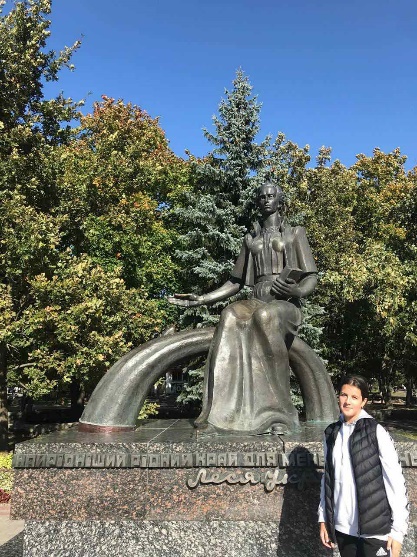 вихованка   гуртка «Квіткова планет» ЗПО «СТАНЦІЯ ЮНИХ  НАТУРАЛІСТІВ       МІСТА КОВЕЛЯ» Керівник: Ірина Нікітюк,керівник гурткаУ моєму рідному місті Ковель є багато  вулиць, якими полюбляють гуляти містяни та туристи, і які названі на честь відомих діячів.  Основні визначні пам’ятки, якими пишається Ковель і які варто відвідати гостям міста: площа Борцям за волю України, пам’ятник Лесі Українці, парк ім.Лесі Українки,       Хочеться розповісти про вулицю (бульвар) Лесі Українки, що знаходиться у центральній частині міста, починається від Привокзальної площі та закінчується площею Героїв Майдану, де розташована адміністративна будівля мерії. Вздовж  усієї пішохідної зони вулиці розкинувся парк ім.Лесі Українки, наповнений цікавими та комфортними куточками для прогулянок, відпочинку та розваг: зручними лавочками під тінню дерев, музичним фонтаном,  доріжками, дитячими майданчиками з  гойдалками та атракціонами. А ще на території парку є історичний музей та бібліотека для дітей та юнацтва – заклади культурно-просвітницького характеру, що  перетворилися на майданчики живого спілкування дітей та дорослих з нашим історичним минулим, з локальною літературною спадщиною.       Життя ковельчан невідємно повязане з імям Лесі Українки- нашої видатної, всесвітньо відомої землячки, яка жила і творила певний період свого життя на Волині, на Ковельщині зокрема, у селі Колодяжне , що поблизу міста.Історична постать поетеси закарбована у назвах вулиць, парків, площ, університетів, ліцеїв, театрів,музеїв. У 1971 році за рішенням міжнародної організації ЮНЕСКО 100-річчя з дня народження Лесі Українки святкувалося в Усьому світі. Славній доньці українського народу в ряді країн світу поставлені пям’ятники, відкриті музеї та меморіальні дошки. Її життя і творчість вивчає Науково-дослідний інститут Лесі Українки. На честь поетеси названо астероїд 2616.Леся Українка - справжня  поетична  квітка нашої землі, вона була, є і буде нашою славою, нашою гордістю, одною з найповнозвучніших струн душі українського народу. Тому ми, молоде покоління українців з цікавістю та справжнім захопленням вивчаємо постать нашої видатної землячки, її життя та творчість. Із задоволенням відвідуємо місця, повязані з Лесею Українкою, беремо участь в конкурсах читців її поезії, отримуємо шквал позитивних емоцій від живого спілкування та безпосередньої участі у щорічному  етнофестивалі «На гостини до Лесі», який відбувається в урочищі Нечимне що поблизу Скулина на нашій Ковельщині.                     ХТО ТАКИЙ МОДЕСТ ЛЕВИЦЬКИЙ?                                                                Марія Зелінська,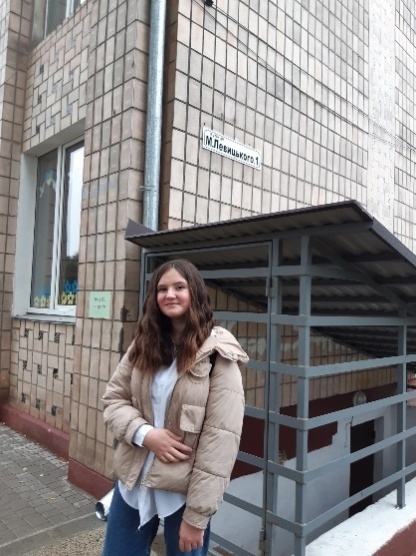  вихованка гуртка «Квіткова планет» ЗПОСТАНЦІЯ ЮНИХ  НАТУРАЛІСТІВ МІСТА КОВЕЛЯ» керівник: Ірина Нікітюк,   керівник гуртка         Якщо бути більш уважним та зосередженим -  можна помітити що історія оточує нас на кожному кроці: в першу чергу – у назвах вулиць. Адже під час прогулянок містом очі мимоволі вихоплюють вказівники та вивіски на будівлях з назвами вулиць, провулків, площ ,бульварів і.т.д. З іменем Модеста Левицького, на честь якого названа вулиця, де я проживаю  та ліцей№7 де  навчаюся - пов'язана ціла історична епоха. Я  з подивом та захопленням дізналася, що Модест Пилипович був не тільки талановитим лікарем свого часу, а й письменником, публіцистом, перекладачем-поліглотом, мовознавцем, педагогом, композитором, дипломатом, громадським  і політичним  діячем! Навіть складно уявити, що в одній людині поєдналося  стільки знань, умінь, інтересів, спеціальностей! Земляки-сучасники називали його "батьком Волині". Бо свою лікарську практику Модест Левицький почав  в Ковелі, обійнявши посаду земського лікаря. Сюди перевіз і сім’ю. Молодому лікареві вистачило мужності свідомо взяти участь у боротьбі зі страшною епідемією холери, що спалахнула 1895 року в Ковельському повіті. У цей час він майже не бував удома: їздив на села, хутори, днював і ночував там, де були хворі…Саме тут він став сімейним лікарем та близьким другом сім’ї Косачів, зокрема лікував Лесю Українку. Про свого лікаря-рятівника Леся Українка неодноразово згадувала в листах.        Дуже захоплююче дізнаватися цікаві факти з життя відомих історичних осіб та хоч трохи бути причетною до популяризації їхніх імен , більш глибокого вивчення, бо для українців є важливим знання власної історії, імен власних героїв та історичних подій, базове розуміння взаємозв’язків між історичними подіями та впливу на сучасне суспільство.                                                       ГЕРОЙ УКРАЇНИ КОСТЯНТИН МРОЧКО     Панасюк Софія, вихованка гуртка «Юні туристи»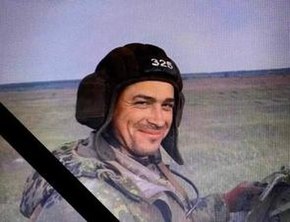                                         Нововолинського центру дитячої та юнацької творчостікерівник: Євгенія Свистунова, керівник гуртка Вихованці гуртка «Юні туристи» Нововолинського центру дитячої та юнацької творчості  вивчили і дослідили життєвий шлях і військовий подвиг Героя України Костянтина Мрочка. На  його честь і пам′ять  перейменовано вулицю Мічуріна в селищі Благодатне Нововолинської МТГ на вулицю Костянтина Мрочка.Костя - легендарний танкіст із Благодатного на Волині, один з тих, що не побоявся віддати за Україну своє життя.Він пішов захищати Батьківщину одним із перших. Вивів колону танків по мінних полях 8 років тому та зупинив ворожу колону на Київщині у 2022 році.Для нас, волинян, Костянтин Мрочко, уроженець селища Благодатне, став відомим ще з 2015 року завдяки тому, що воював під Дебальцевим у знаменитому танковому екіпажі Т-64. Тоді ці хлопці зуміли підбити три російські танки, а один навіть притягли в розташування наших військ. А згодом практично «під носом» у сепаратистів «прорубали» дорогу через мінне поле, вивівши таким чином чимало наших вояків.Легендарний танкіст героїчно пройшов бої під Ілловайськом у складі 51-ї бригади.Під час другого відрядження у зону бойових дій чергував на блокпостах біля Донецька, Мар′їнки. Коли потрапив утретє у «гарячу точку» - пристрілював військову зброю. Вів бої на танках на Чугуївському напрямку вже в складі 14-ї бригади.Костянтин, отримавши статус учасника бойових дій, поволі повертався до мирного життя. Та недовго колишній воїн втішався мирним життям. Коли Росія віроломно напала на Україну, він повернувся з Ізраїлю, де перебував на заробітках, і пішов у рідний підрозділ захищати неньку Україну. Йому не судилося дожити до Дня Перемоги… 38-річний солдат загинув у селі Макарів Київської області під час нерівної боротьби з російськими окупантами.Костянтин Мрочко навічно вписаний у золоту книгу Пам′яті. Указом Президента України Володимира Зеленського йому присвоєно звання Герой України (посмертно) з удостоєнням ордена «Золота Зірка».Відповідно до рішення Нововолинської міської ради восьмого скликання № 16/38 від 3 листопада 2022 року «Про перейменування об′єктів топоніміки в населених пунктах Нововолинської міської територіальної громади» перейменовано вулицю Мічуріна на вулицю Костянтина Мрочка в селищі Благодатне Нововолинської МТГ. А у місті Нововолинську на алеї Героїв встановлено інсталяцію  легендарного танкіста.Низький уклін усім захисникам і захисницям, які ціною власного життя виборювали нашу свободу.     ЛУЦЬК І ВАЛЬДЕМАР	ПЯСЕЦЬКИЙ                                                                                         Циц Анастасія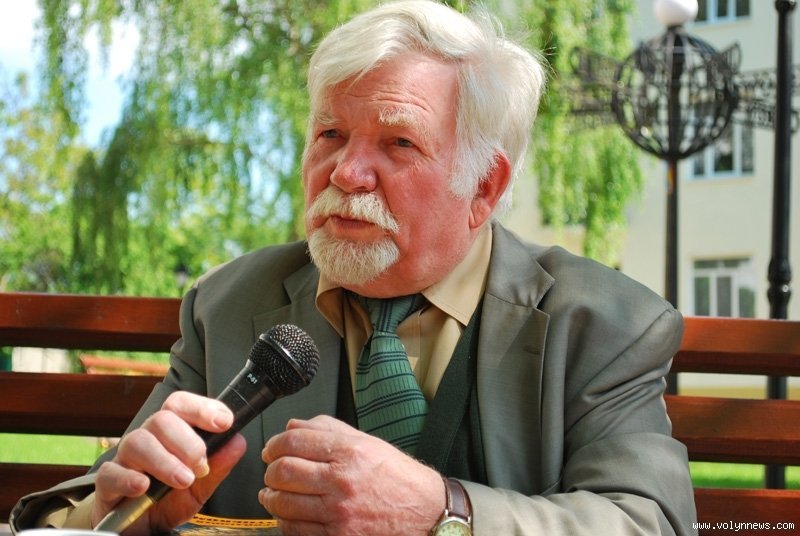  студентка 2БгрупиКЗВО «Луцький педагогічний колледж »Волинської обласної радикерівник:Марія Осип,викладач біологіїКЗВО «Луцькийпедагогічнийколедж»Волинськоїобласної ради      Останнім часом Луцьку, як і повсюдно в Україні, щоб зменшити інформаційний та культурологічний вплив московського наративу на світогляд лучан, вшанувати пам'ять видатних діячів та подій, впорядкувати топоніміку у місті запущений процес декомунізації та дерусифікації. В нашому місті  під перейменування підпадає близько 50 вулиць.Чому ж важливо перейменовувати вулиці?Велика (якщо не більша) кількість вулиць та інших об’єктів просторової структури міст називається на честь певних осіб чи подій. Закон України який регулює процес перейменування містить виключний перелік підстав та причин, за якими можна визначити, на честь кого і чого можна називати вулиці, проспекти тощо. У разі присвоєння імені фізичної особи або осіб, такими підставами є:внесок особи у розбудову держави, боротьбу за незалежність тощо;здійснення героїчного вчинку, «звершення в ім’я Батьківщини»;значний особистий вклад у розвиток різноманітних сфер суспільного життя, таких як наука, освіта, культура.В разі найменування на честь ювілейних або святкових дат, назв та дат історичних подій, Закон визначає мету подібного найменування (перейменування) — вони можуть здійснюватись:для популяризації фактів історії України;«формування історичної свідомості Українського народу»;сприяння розвитку таких сфер суспільного життя як наука, культура, освіта, мистецтво тощо.Отже нові назви вулиць виступають вже не лише означниками, функція яких полягає у спрощенні орієнтації людини у просторі. Ні, тепер вони набувають нового значення та функції — закріплення певних ідей, фактів, в ширшому контексті — інтересів соціальних груп, інституцій та суспільства вцілому.На зараз у Луцьку відбувається даний процес дуже активно. Я хочу розповісти про одну вулицю, яка зараз знаходиться в процесі громадського обговорення. А саме – вулиця Крилова.Це одна із затишних вулиць середмістя, яка «біжить» від вулиці Лесі Українки до вулиці Богдана Хмельницького, має не надто довгу, але цікаву історіюВулиця порівняно не стара, її заклали у 1930-их роках на приватних землях нащадків двох родин – Добровольських та Гольдшмідтів. Забудову, що мала елітний характер, вела місцева інтелігенція.Першою назвою, яку пропонували Гольдшміти, для вулиці була Відродження, проте магістрат у 1928 році затвердив назву Жеромського, на честь польського письменника-реаліста Стефана Жеромського. Після приєднання Луцька до радянської України у 1939 році вулиця стала носити назву Ворошилова. Під час німецької окупації з 1941 до 1944 року носила ім’я Костянтина Острозького, з 1944 – знову Ворошилова. Сучасну назву на честь російського письменника Миколи Крилова вулиця отримала у 1957 році. Зараз її пропонують перейменувати на вулицю Вальдемара Пясецького.          Вальдемар Пясецький народився в Дубровиці (Рівненська область), в дитинстві розмовляв лише польською. Був охрещений як Вальдемар, хоча в пізніших документах його записували як Володимира. Дитинство минуло в селах Чесний Хрест, Менчиці, Мишів Володимир-Волинського району. Мати, Броніслава Павлівна, була вчителькою молодших класів. Батько — лікар.Інтерес до краєзнавства проявляв ще його дід, автор неопублікованої розвідки «Підволочиськ під поглядом історичним, економічним і тому подібне». Мати також цікавилася краєзнавством, багато подорожувала по Волині. Батько в німецько-російську війну воював в Армії Крайовій, працював у тюрмі, пізніше загинув у Майданеку. Початкову освіту отримав від матері, потім навчався в школі у Володимирі. Після закінчення школи Вальдемар познайомився із відомим краєзнавцем Олександром Цинкаловським.Потім навчався у Львові на архітектурному відділі політехніки. Продовжив навчання у Орловському педінституті в Росії, спеціалізуючись на історії мистецтва. В 1950-і перебував під судом за читання забороненої в СРСР літератури. Суд відбувався в Луцьку, саме тоді Пясецький вперше побував у цьому місті. Працював викладачем історії мистецтв у Луцькій художній школі та Луцькому педінституті ім. Лесі Українки. Свою першу краєзнавчу розвідку про Луцьк написав у 1973 році. Був знаний як дослідник найважливіших осередків давнього Луцька та його околиць.За життя він став легендою, бо в численних своїх працях про Луцьк та його історію показав лучанам самобутність цього міста, відкрив таємниці його цвинтарів і будинків, познайомив із тисячами невідомих імен. А головне – став натхненником для наступних поколінь дослідників історії Луцька. Його краєзнавчі роботи стали опорою для багатьох-багатьох досліджень.Після смерті матері почав відвідувати костел, став діячем Товариства польської культури на Волині ім. Єви Фелінської.Останні роки свого життя у Луцьку Вальдемар Пясецький провів, майже не виходячи з квартири у районі Відродження, бо хворів. Згодом переїхав жити до Польщі, де мешкає його донька та внуки. Там і помер у 2020 році.Станом на тепер запущена процедура консультації з громадськістю міста Луцька щодо зміни назви вулиці Крилова на вул. Вальдемара Пясецького, як людини, яка мала великий внесок в дослідження історії нашого міста.                                    ВУЛИЦЯ ШЕВЧЕНКАПанасевич Людмила,Студентка2-Агрупи КЗВО“ Луцький педагогічний коледж ”Волинської обласної радиКерівник: Марія Осип, викладач біології КЗВО“ Луцький педагогічний коледж ”Волинської обласної радиВулиця Шевченка — вулиця Луцька,що починається на перетині проспекту Волі з вулицею Юліуша Словацького за театром імені Тараса Шевченка,перетинає вулицю Набережну,  міст через річку Стир,та звертає паралельно до берега на південь до Ковельської. Західна частина вулиці пролягає житловим районом, відомим як Кічкарівка. На вулиці Шевченка розташовані Луцьке міське управління освіти, Обласна дитячо- юнацька спортивна школа, Обласна інфекційна лікарня, Волинський коледж культури і мистецтв імені Ігоря Стравінського, Будинок учителя, Управління державної міграційної служби України, Луцький міськрайонний суд, Управління фінансів Луцької райдержадміністрації та Відділ культури і туризму Луцького району,чимало торговельних закладів. Сучасна вулиця Шевченка виникла на місці стародавнього Володимирського шляху та Водопійної вулиці. Володимирський шлях відомий з кінця XVI століття. Він тягнувся з Луцька у Володимир- Волинськийкрізь Черчицьку переправучерез Стир на захід. З появою Красненської переправи, а в середині XIX століття — мосту через річку, шлях скоротився. Його старий фрагмент з кінця XIX століття відомий як Зелена вулицяПід час влади УНР Зелену та Брусиловську було об'єднано та названо вулицею Тараса Шевченка. В міжвоєнний час вулиці знову було розділено. Правобережна(східна) частина отримала назву Люблінської та пізніше Унії Люблінської. Лівобережна ж (західна) зберегла назву Тараса Шевченка. З 1939рокувулицізновуоб'єднанопідназвоюТарасаШевченка.У1991бічні вулиці отримали назви на честь творів Шевченка: Заповітна, Гайдамацька.У листопаді 2020 року камери відео спостереження інтегрованої системи«Безпечне місто Луцьк» встановили на кругових перехрестях Шевченка – Набережната Шевченка – Чернишевського. Через аварійний стан моста через Стир та його невідповідність сучасним вимогам, влада міста запланувала провести капітальний ремонт і розширити міст.                              КРАВЧУК МИХАЙЛО ПИЛИПОВИЧКлімова Олександра,Студентка 2ММ групиКЗВО «Луцький педагогічний коледж»Волинської обласної радикерівник:Марія Осип ,викладач біологіїКЗВО «Луцький педагогічний коледж»Волинської обласної радиУ завокзальному житловому районі Луцька є вулиця Кравчука, але не всі її мешканці знають про якого Кравчука йдеться. Насправді, йдеться про українського математика Михайла Кравчука, який є волинянином і навіть певний період свого  життя провів у Луцьку.В 1901 році родина переїхала до Луцька. Саме там Михайло вступає до гімназії, яку закінчує із золотою медаллю.В цей період Михайло захоплюється математикою і пов’язує з нею майбутнє життя. В 1910 році він стає студентом математичного відділення фізико-математичного факультету університету святого Володимира у Києві. Студент М. Кравчук підтримував ідею національного відродження. Він любив проводити вечори в Українському клубі, у Народному домі на Лук'янівці.Саме в його честь названо вулицю у Луцьку.Трошки про Михайла Пилиповича Кравчука.Народився Михайло Пилипович 27 вересня 1892 року у селі Човниця на Волині в сім'ї землеміра, сина шевця. Початкову освіту здобував вдома. Він закінчує з золотою медаллю гімназію. Далі він стає студентом фізико-математичного факултету в університеті святого Володимира. Кравчука звільнили від плати за навчання, він отримував стипендію 50 карбованців, бо всі іспити складав на «відмінно». Чотири роки пізніше Михайло Кравчук закінчує університет з дипломом І ступеня. Професор Дмитро Граве вважає його одним з найталановитіших своїх учнів і просить залишити при університеті як професорського стипендіата для підготовки до наукової та викладацької роботи.5 вересня 1917 р. прочитав свою першу т. зв. пробну лекцію з предмету чистої математики «Про функції, що справджують теорему додавання», а через два дні — першу лекцію з курсу теорії множин і одержав звання приват-доцента. Кілька тижнів раніше надія української науки успішно склала магістерські екзамени. Національно-культурне й державне відродження України після повалення царату не пройшло повз увагу молодого вченого. Він викладає математичні дисципліни в І і ІІ українських гімназіях у Києві, Українському народному університеті. Він стає, між іншим, членом комісії математичної термінології при Інституті української наукової мови УАН.1919 року Михайло Кравчук публікує курс лекцій з геометрії, що він їх прочитав в Українському народному університеті. Цього ж року опубліковано перший переклад українською мовою широковідомого підручника з геометрії Кисельова, здійснений Михайлом Кравчуком… У другій половині 20-х років підкомісія математичної секції природничого відділу Інституту української наукової мови під головуванням Михайла Кравчука створить тритомний математичний словник.У 1929 році кандидатуру Кравчука висувають у дійсні члени Всеукраїнської академії наук. Кандидатом до ВУАН його висунуло понад сто організацій.29 червня 1929 р. на засіданні Ради Академії Михайла Кравчука одностайно обрано дійсним членом ВУАН. Він став наймолодшим академіком — у віці 37 років.Михайло Кравчук — автор понад 180 наукових робіт, в тому числі більше десятка монографій з різних галузей математики. Його наукові результати дістали міжнародне визнання. Український учений одержав фундаментальні результати в теорії ймовірностей, пов'язані з біномінальним розподілом. Саме він увів многочлени цього розподілу, відомі тепер у світовій математиці як многочлени Кравчука. Михайло Кравчук одержав багато нових результатів в області інтерполяції та механічних квадратур, зокрема повністю розв'язав питання про визначення механічної квадратури її коефіцієнтами та коефіцієнтами квадратур нижчих порядків.Він одержує низку глибоких результатів із теорії функцій дійсної та комплексної змінних, теорії диференціальних та інтегральних рівнянь, теорії імовірностей та математичної статистики, видає підручники для вищої школи, публікує статті з методики викладання математики, історії математики, філософії, постійно працює над удосконаленням математичної термінології та ін. Результати друкує в наукових виданнях , є членом математичних товариств Німеччини, Франції, Палермо в Італії.Михайла Кравчука запрошують до безпосередньої роботи у ВУАН, де він очолює комісію математичної статистики, обіймає посаду Вченого секретаря Президії академії. Він — один із засновників Інституту математики, там є завідувачем відділу математичної статистики. Водночас він — член управи Київського інституту народної освіти, декан факультету професійної освіти, активний громадський діяч, член секції наукових працівників міської Ради, організатор першої в Україні математичної олімпіади школярів. 1936 року. він співпрацює з українським науково-дослідним інститутом педагогіки, часто виступає з лекціями перед учнями та вчителями, студентами, друкується в газетах.Академік Михайло Кравчук свою різнобічну наукову діяльність розглядав як справу патріотичну, як справу громадянську. «Моя любов — Україна і математика» — любив наголошувати М. Кравчук.                                                 ОЛЕКСА АЛМАЗОВ                                         (6 січня 1886 - 13 грудня 1936)Борис Діконтус,  Студент 2ФК групи 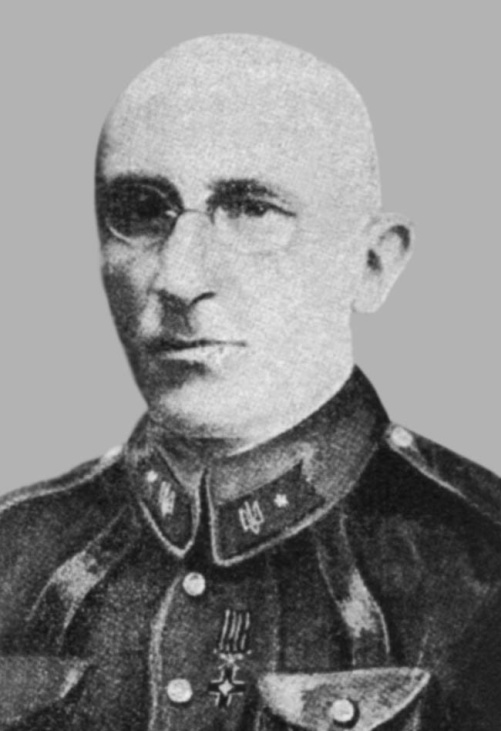 КЗВО «Луцький педагогічний коледж»
Волинської обласної радикерівник:Марія , викладач біологіїКЗВО «Луцький педагогічний коледж»
Волинської обласної ради       У сквері навпроти гімназії № 4 по проспекту Волі в місті Луцьку встановлені два невеликі обеліски з чорного граніту. На одному з них напис «Генерал армії УНР Олекса Алмазов». Цей сквер ще в першій третині ХХ ст. був міським православним цвинтарем, і серед інших на ньому знайшли свій останній спочинок учасники визвольних змагань українського народу 1917-1921 років.Генерал Олексій Алмазов народився 6 січня 1885 року в місті Херсоні, професійний військовий закінчив військове та артилерійське училища. На фронтах Першої світової війни воював як командир важкого артилерійського дивізіону, дослуживши до звання полковника. Із початком революційних подій брав активну участь в українізації російських фронтових частин і формуванні українського війська.1917 року Олекса організував кінно-гірську батарею, яку згодом переформував у Запорізький кінно-гірський гарматний дивізіон. Із ним він брав участь у всіх основних бойових операціях армії УНР та Української держави, зокрема в україно-московській війні Харківському поході та Київській обороні проти більшовицьких військ Муравйова у 1917-1918 роках. У Бердичівському бою 1918 року дістав поранення. Учасник весняного 1918 року походу армії УНР на Крим. 1919 року славетний Запорізький кінно-гірський гарматний дивізіон Олексія Алмазов воював проти біло-московських військ генерала Денікіна, також брав участь у Першому зимовому поході 1919-1920 років. У березні 1920 року дивізіон Алмазова вів жорстокі бої проти червоної бригади Григорія Котовського на Кіровоградщині та разом з іншими учасниками Першого зимового походу з'єднався з основними силами української армії. За вміле командування дивізіоном, особисту мужність та героїзм отримав військове звання генерал- хорунжого і нагородний хрест Симона Петлюри.Після завершення національно-визвольних змагань й інтернування української армії в Польщу генерал. Алмазов кілька років працював на польській вугільній шахті. Згодом виїхав у Чехословаччину і здобув фах інженера-гідротехніка в Українській Господарській Академії в Подебрадах. Приїхавши на Волинь, яка перебувала під польською окупацією, проживав у місті Луцьку в будинку на вулиці Садовій, 6, який зберігся до теперішнього часу. Олекса працював інженером-гідротехніком Волинського воєводства і підтримував добрі стосунки з прогресивним воєводою Юзевським. Водночас Алмазов був головою філії Українського Центрального Комітету, брав активну участь у роботі товариства ім. Лесі Українки, займався громадською культ освітньою діяльністю серед українського населення Луцька й Волині. Через це зазнав нападок з боку польських шовіністів, які домагалися його звільнення з державної роботи як людини-чужинця, що не прийняла польського підданства. Переслідування і наступ реакції довели мужнього генерала до інсульту.Вшанування пам'ятіІм'ям Олекси Алмазова названо вулицю у ЛуцькуІм'ям Олекси Алмазова названо вулицю у Шевченківському районі м. Львова (вулиця Генерала Алмазова).Ім'ям Генерала Алмазова названо вулицю в Суворовському районі м. Херсона (вулиця Генерала Алмазова)[4].Ім'ям Генерала Алмазова названо вулицю в Печерському районі м. Києва[5].Також на його честь названо вулицю у Винниках.Вулиця Олексія Алмазова у місті Суми.На честь Алмазова отримала почесну назву 406-та артилерійська бригада ЗСУ.Похорон генерала Олекси Алмазова відбувся 15 грудня 1936 року на міському цвинтарі. Польська влада хоча й не довіряла, проте поважала заслуженого генерала і віддала всі військові почесті під час його похорон. Домовину з померлим на гарматному лафеті везли четверо коней у супроводі військового відділу. Панахиду відправляв владика Полікарп із приблизно 20 особами українського духовенства. Військовий оркестр грав траурний марш, а солдати залпами з рушниць віддали честь померлому. Було багато народу і промовців. «Давно Луцьк не бачив такої солідарності народних мас. Здається, що ніхто з українців Луцька не залишався в цей день дома” - писала про цю подію місцева преса.                                 ГАЛШКА ГУЛЕВИЧІВНАМатвійчук Олександра,                  студента 2Б групи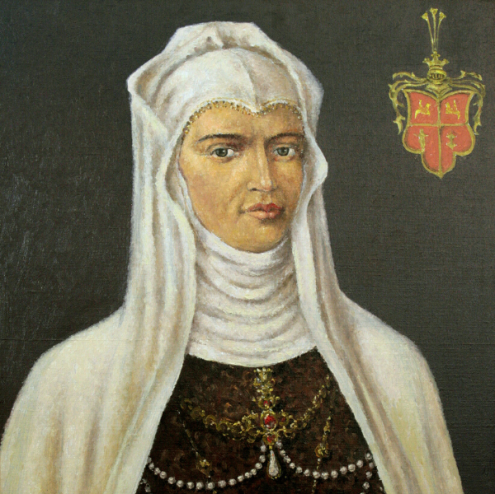 КЗВО «Луцький педагогічний коледж»Волинської обласної радикерівник:Марія Осип, викладач біологіїКЗВО «Луцький педагогічний коледж»Волинської обласної радиВірменська вулиця Луцька, розташована в історико-культурному заповіднику Старий Луцьк. Починається від вулиці Данила Галицького та майдану Ринок, перетинає Караїмську і виходить до берега річки Стир. На ній розташована пам'ятка архітектури — Вірменська церква. Зародилася в XIV—XV століттях як головна вулиця вірменського кварталу, яка вела від Ринку до вірменського храму.Галшка Гулевичівна була представницею відомого волинського шляхетського роду, який жив у XVI-XVII ст. Це місцевий шляхтич, родина якого понад п’ятсот років тому жила на нашій землі. Гулевичівна — жіноча форма її прізвища Гулевичі.Назвали її Єлизавета, але так як тоді Волинь була у складі Польського королівства, то ім'я звучало у польськомовному варіанті Гельжбета . А скорочена версія – Галшка. За життя Галшка двічі виходила заміж, але в документах підписувалася як Галшка Гулевичівна, дружина такого-то чоловіка.Єлизавета Гулевичівна народилася 9 грудня 1577 року на Волині, в селі Затурці. Там вона виросла гарною дівчиною, вільно володіла багатьма мовами,  стала високо освіченою жінкою. Родина другого чоловіка Галшки, Стефана Лозки, володіла величезним маєтком на київському Подолі та навколишніх селах і містах. За них взялася Галшка, активна й невтомна. Але найбільше часу проводила за книгами, старовинними літописами, що зберігалися в соборах Подолу. Усі кияни знали її як одну з найосвіченіших жінок свого часу. Через деякий час після смерті чоловіка (1618) Галшка Гулевичівна,Галшка Гулевичівна переїжджає до Луцька і пов’язує своє життя з Хрестовоздвиженським братством. Портрету Галшки  Гулевичівни немає. Все що ми можемо побачити, лише уява митців. Так, у 1997 році за ініціативи подружжя Даниленків зі Сполучених Штатів Америки, меценатів Києво-Могилянської Академії, оголосили та провели виставку, присвячену Гулевичівні, під назвою «Образ жінки – образ нації». Там художники могли зобразити цю волинську шляхтянку і меценатку такою, як її уявляли. Фундація Галшки Гулевичівни 1615 року належить до періоду, коли українці прокидались від вікової сплячки, коли з’явилось усвідомлення, що вони все-таки можуть вирішувати своє майбутнє. У цей період жінки не були повністю самостійними, а перебували під опікою чоловіків родини. Тож Галшка писала, що дарувала свій двір у Києві для «милосердних справ» із дозволу свого чоловіка. Проте ми знаємо, що фундація була її власною волею. За її прикладом в Луцьку згодом також створили братство, яке опікувалось освітою молоді, захистом безпритульних, надавало лікувальні послуги» – розповіла Олена Бірюліна.У 1618 році Галшка Гулевичівна повернулася до Луцька, де пройшли останні роки її життя. Там вона брала активну участь у житті Луцького Хресто-Воздвиженського братства, а в 1641 році — незадовго до смерті — склала заповіт, у якому заповідала майже всі свої кошти на потреби Луцького братського монастиря та його церкви.Завдяки пожертві Галшки Гулевичівни ініціатори Київського братства отримали садибу з землею в Нижньому Києві, тобто на Подолі, для влаштування монастиря та школи.                     АКАДЕМІК МИХАЙЛО КРАВЧУК                          Мартинюк Анна,                      студентки 2А групи                                                                КЗВО «Луцький педагогічний коледж»                                 Волинської обласної ради                                                                             керівник: Галина Давидюк,   викладач хімії                                                                 КЗВО «Луцький педагогічний коледж»          Волинської обласної радиВулиця Кравчука знаходиться на Завокзальному районі міста. Починається від вулиці Домни Гордіюк й зближається з проспектом Соборності неподалік Варшавського ринку.Отож, чому в Луцьку вулицю названо у честь Михайла Кравчука?Михайло Кравчук – найвидатніший український математик XX століття – народився 27 вересня 1892 року у селі Човниці Ківерцівського повіту на Волині. В 1901 році родина переїхала до Луцька. Саме там Михайло вступає до гімназії, яку закінчує із золотою медаллю. В цей період Михайло захоплюється математикою і пов’язує з нею майбутнє життя. В 1910 році він стає студентом математичного відділення фізико-математичного факультету університету св. Володимира у Києві. Після закінчення університуту Михайло переїджає до Москви де працює в столичних бібліотеках, відвідує лекції відомих математиків та наукові семінари.Через рік Михайло Кравчук повертається до Києва і як свідомий патріот викладає математичні дисципліни у новостворених українських гімназіях та Українському народному університеті.В 1920-х роках Михайло повертається до Києва і продовжує займатись науковою діяльністю. Кравчук блискуче захищає докторську дисертацію на тему «Про квадратичні форми та лінійні перетворення», через рік йому присвоїли звання професора. В 1929 році його обирають академіком.В 1935 році Михайло Пилипович був членом управи Київського інституту народної освіти, деканом факультету професійної освіти, організатором першої в Україні математичної олімпіади школярів. У Київському політехнічному інституті Кравчук викладав у майбутніх творців ракетно – космічної техніки.Через два роки успішна викладацька та наукова діяльність “розвалилася”. Його вчитель та наставник почав підписував ті жахливі звинувачувальні статті, у яких писали нібито Михайло Кравчук шпигун та націоналіст. Згодом його арештували та засудили на двадцять років ув’язнення та п’ять років у засланні. Михайло Пилипович помер через чотири роки у тюремній камері в Магадані. Там, згідно з дописів, й поховали талановитого вченого.Коло наукових інтересів Михайла Кравчука було надзвичайно широким. Він написав понад 180 наукових робіт, з них понад 10 монографій, які стосувалися алгебри, математичного аналізу, диференціальних та інтегральних рівнянь, теорії лінійних перетворень, ортогональних многочленів, теорії функцій, теорії ймовірностей, математичної статистики, наближених обчислень, історії математики.Результати досліджень Кравчука вже у міжвоєнний час стали відомими за кордоном. Він володів кількома іноземними мовами, виступав на міжнародних конгресах у Канаді, Італії, Франції, друкувався у зарубіжних наукових виданнях, був членом Наукового товариства імені Шевченка у Львові та математичних товариств Франції, Італії, Німеччини.Методи Кравчука використовували американські та японські вчені при моделюванні кібернетичної техніки. Відомо, що науковим доробком Кравчука послуговувався американський винахідник Джон Вінсент Атанасов під час розробки першого у світі електронного цифрового комп’ютера у 1937 році.У честь Миколи Кравчука названо вулиці у Луцьку та Києві, для нас, волинян, це справді честь, що такий видатний вчений народився саме на Волині та навчався у Луцьку.                  ВУЛИЦЯ КНЯЗЯ ЛЮБАШАЮрчук Анастасія,студентка 2-ДО групи КЗВО“ Луцький педагогічний коледж ”Волинської обласної радикерівник:Галина Давидюк,   викладач хімії  КЗВО“ Луцький педагогічний коледж ”Волинської обласної ради        Вулиця Князя Любаша знаходиться в смт Любешів Волиської областіНапевне, не дарма в Любишові назвали вулиця в честь князя Любаша , адже навколо його імені ходить стільки легенд.        Згідно зі старовинними переказами, засновником першого поселення на території теперішнього Любешова був мисливець на ім’я Любаш, який жив у XV ст. Любаш був слугою шляхтича Верлі, який жив у Турівськомукнязівстві і добре знався із польським князем Сапегою, за сина якого хотів віддати свою доньку Ядвігу. Ядвіга, незважаючи на волю батьків, покохала мисливця Любаша, тому їм довелось втекти далеко від дому та оселитися на березі невеликої річки, оточеної лісами і болотами.В'їзна брама садиби — пам'ятка архітектури національного значенняПобудована у другій половині XVIII століття, належить до давніх пам'яток волинського бароко. Брама була лише частинкою цілого палацового комплексу, до залишків якого прилягає великий парк, монастир КапуцинівУ 1756 році на кошти родини власників Любешева Чернецьких було закладено перший камінь будівництво нового монастиря ордену капуцинів.                                      ОЛЕНА ПЧІЛКА ТА ВОЛИНЬ                                                                                        Ладигіна Вікторія,студентка 2Б групи  КЗВО«Луцький педагогічний коледж»Волинської обласної радикерівник:Марія Осип, викладач біологіїКЗВО «Луцький педагогічний коледж»Волинської обласної радиОлена Пчілка - це постать з якою я познайомилась на уроках української літератури. Цьогоріч я відвідала арт галерею із зразками писанок з етнографічної збірки Олени Пчілки, відтворені майстринею Іриною Михалевич.Ольга Петрівна Драгоманова-Косач — українська письменниця, меценатка, перекладачка, етнографка, фольклористка, публіцистка, громадська діячка (учасниця національно-визвольного та феміністичного рухів), член-кореспондент Всеукраїнської академії наук.Що поєднує Пчілку та Волинь?Вулиця Олени Пчілки знаходиться в селі Липини та межує з вулицями теремнівською та Івана Франка.Навесні 1879 року Ольга Косач з дітьми приїхала до Луцька, щоб відвідати чоловіка, якого перевели (понизили) на посаду голови Луцько-Дубенської конференції мирових посередників. Завдяки його українському меценатству та знайомству з родиною Косачів і Михайлом Драгомановим на Всесвітній виставці в Парижі. У Луцьку вона приєдналася до театральної трупи і запропонувала використати гроші, зібрані від вистави, на придбання україномовних книг для бібліотеки клубу.Захоплювалася природою, історичними пам'ятками, народними піснями та фольклором Волині. Вона записувала пісні та народні казки, збирала фольклорний матеріал. Цей інтерес вона успадкувала від київського гуртусвого батька та брата Михайла. Саме тут вона розпочала серйозні наукові фольклорно-етнографічні дослідження. Вона надсилала зібрані нею народні пісні М.Лисенку та Михайлу Драгоманову, здійснила дослідження під назвою "Обстеження волинських колядок" та опублікувати наукову працю"Український орнамент".Поема Олени Пчілки "Козачка Олена" була написана у 1883 році в селі Колодяжне на Волині та опублікована в українському альманасі "Рада" у 1884 році.Її оселі в Колодяжному і Зеленому Гаю стали своєрідними Афінами, де збирався цвіт української інтелігенції, з-поміж яких – Іван Франко, Микола Лисенко, Михайло Старицький.Окрім того, варто зауважити, що Ольга Косач була елегантною жінкою, орієнтованою на європейський стиль і вміла «носити костюм». Утім, вона була однією з небагатьох українських аристократок, яка полюбляла народне вбрання і одягала у нього своїх дітей, чим дивувала людей навколо себе.Великі заслуги Олени Пчілки в ділянці дослідження українського фольклору та етнографії. Наукове значення мають такі праці: «Українські узори» (1912 і 1927), «Про легенди й пісні», «Українське селянське малювання на стінах» та інше. Збірка творів: «Оповідання», I—III (1907, 1909, 1911) та «Оповідання» (з автобіографією, 1930). Олена Пчілка після подорожей Новоград-Волинським повітом видала у 1876 році книжечку«Український народний орнамент» із 23 кольоровими замальовками писанокУ 1890-х роках вона з сім’єю переїхала до Києва.Саме на Волині споруджено перший у світі пам’ятник славетній жінці – письменниці, вченій, фольклористу Олені Пчілці.Отож, Ольга Косач зробила великий вклад у культурний розвиток, її творчість відображала українську культуру та національну ідентичність, що були важливими аспектами життя і розвитку Волині та всієї України в кінці 19-го та на початку 20-го століть.                            ВУЛИЦЯ СТЕПАНА БАНДЕРИ У ЛУЦЬКУГрабовець Марія,студентка 2-Г групиКЗВО «Луцький педагогічний коледж»Волинської обласної радикерівник:	Марія	Осип,викладач біологіїКЗВО «Луцький педагогічний коледж»Волинської обласної радиЗ постаттю Бандери я познайомилася, вивчаючи історію ще у школі. До сьогодні не задумувалась як отримують свої назви різні вулиці, тому хочу разом з вами ознайомитись з походженням однієї з вулиць Луцька.Перші вулиці Луцька сформувалися ще у XIII-XIVстолітті. Сучасний Луцьк налічує понад 500 проспектів, площ, набережних, вулиць, провулків, проїздів і шосе.Вулиця Степана Бандерирозташована у центральному районі та тягнеться від вулиці Винниченка до вулиці Шопена.Хто ж такий Степан Бандера?Степа́н Андрі́йович Банде́ра  (1січня 1909 — 15жовтня 1959)- український політичний діяч, революціонер, один із радикальних та чільних ідеологів, практиків і теоретиків українського націоналістичного руху XX століття, після розколу Організації українських націоналістів — голова Проводу ОУН-Б. Як активний діяч УВО та ОУН має законодавчо визначений статус  «Борець за незалежність України». 2010 року посмертно нагороджений званням Герой України. 2008 року визнаний третім зі ста Великих Українців після Ярослава Мудрого та Миколи Амосова.Радянський уряд уповноважив КДБ вчинити вбивство Степана Бандери в Мюнхені, ФРН. Це здійснив радянський агент Богдан Сташинський.Оцінки Степана Бандери вкрай суперечні. Після розпаду СРСР для багатьох українців його ім'я стало символом боротьби за незалежність України. Визначення «бандерівці», похідне від його прізвища, поступово стало загальним і застосовним для радянської та російської пропаганди до всіх українських націоналістів, незалежно від їхнього ставлення до Бандери.Що ж, тепер можна ознайомитись і з виникненням вулиці Степана Бандери. Виникла у 1920-их рр. під назвою «Банкова»у зв’язку з будівництвом банку. Архітектор Мар’ян Лялевичзапроектував цілий комплекс банкових споруд, які вулиця обгорнула і прямувала разом із вулицею Винниченка до Сапалаївки. Фотографій Лялевича зовсім немає, тому зовнішній вигляд можна лише уявити.Вулиця закінчувалася біля садиби маршалка місцевої шляхти, в гостях якого бував Ігнацій Крашевський, іменем якого згодом назвали вулицю, а Банківською залишилася лише північна гілка.  Крашевського можна побачити на фотографіях внизу.У 1939р.вулицю перейменували на честь Олександра Суворова. Його фотографію можна розглянути у верхньому куті. В роки війна вулиця отримала назву «Нічна».У 1944р. вулиці повернули назву «Суворова», а у 1950-их рр. у зв’язку з будівництвом обкому компартії її з’єднали з «Закоп’янською» вулицею і продовжили до вулиці «Шопена».Лише у 2008р. її назвали іменем голови Проводу ОУН «Степана Бандери». Фотографію вулиці у теперішній час можна побачити по центрі, а в нижньому куті і самого Бандеру.Що ж знаходиться на цій вулиці?Окрім житлових будинків на вулиці розташовані:-Державне управління охорони навколишнього середовища у Волинській області; -Обласний комітет товариства Червоного хреста України;-Управління охорони здоров'я Волинської облдержадміністрації;-Міська клінічна стоматологічна поліклініка;-банк;-ряд магазинів, кав'ярня, салон-перукарня, туристичні агентства.Відвідуючи Луцьк, всім раджу походити центральними вулицями. З кожною вулицею пов’язана певна історична подія. Є багато музеїв, які варто відвідати і почути частинку нашої історії.                            МИХАЙЛО ГРУШЕВСЬКИЙ ТА ВОЛИНЬ                                                                                                      Гайдай Марія,студента 2Б групиКЗВО «Луцький педагогічний коледж»Волинської обласної радикерівники:Марія Осип,викладач біологіїКЗВО «Луцький педагогічний коледж»Волинської обласної радиСвітлана Сподарик,завідуюча інструктивно-методичним відділомВолинського обласного еколого-натуралістичного центруВолинської обласної ради       Миха́йло Сергі́йович Груше́вський — український історик, громадський та політичний діяч. Голова Центральної Ради Української Народної Республіки. Голова Центральної Ради Української Народної Республіки. Автор понад 2000 наукових праць. На 3 курсі Грушевський написав «Історію Ківанського Краю від смерті Ярослава до кінця 14 століття», яка отримала золоту медаль у 1891 році.      Що пов’язує Грушевського з Волинню?У Луцьку всі бачили пам'ятник першому українському президенту Михайлу Грушевському. Інколи стара пожовкла преса ховає багато цікавих публікацій, які актуальні через багато десятиліть. Так сталося і у випадку з нашим містом. У 1910 році в газеті "Село" вийшла невелика науково-популярна стаття Михайла Грушевського про Луцьк. Стаття була проілюстрована гравюрою Веермана. Оскільки вона може бути  цікавою для лучан та дослідників Луцька, текст відтворюємо дослівно: «Луцьк-непримітний повітовий центр Волинської області, оминутий залізницями і мало відомий, але це одне з найстаріших і найславетніших міст України. Найдавніші сліди Луцька можна знайти у згадці про плем'я лучан Костянтином Багрянородним у першій половині 10-го століття, майже 1000 років тому; Щодо історії Луцька, то він став столицею центральної Волині наприкінці 11 століття, залишався нею у 12, 13 та 14 століттях, став столицею всієї Волині у 15 столітті і був найважливішим містом в Україні того часу після Львова, випереджаючи Володимир».      Проспект Михайла Грушевського-бульвар у Луцьку. Простягається від перетину вулиць Винниченка, Яровиця та Стрілецької, та завершується на Привокзальному майдані. Довжина проспекту: 1,3 кілометра. У 2012 році будівництво вокзалу. Перебудований та реконструйований у 2017 році. Кінотеатр «Промінь» до однойменного розважального комплекс, відкриття до Дня Незалежності України. У 2010-х роках було побудовано багато нових житлових будинків. На сучасній території під час Першої світової війни проспект Грушевського був військовим полігоном та летовищем. Проспект бере початок від вулиці Привокзальної у 1950-х роках. Вулиця була спроектована як бульвар з двох проїзних зон, дороги розділені пішохідними зонами. Обабіч садили каштани.      2002 р. урочисто відкрили пам'ятник пам'яті Грушевського, у честь якого і назвали проспект.ВУЛИЦЯ БОГДАНА ХМЕЛЬНИЦЬКОГОГарбар Іванна,студентка 2ММ групиКЗВО “Луцький педагогічний коледж”Волинської обласної радикерівник:Марія Осип,викладач біологіїКЗВО “Луцький педагогічний коледж”Волинської області     Гетьман Війська Запорозького, талановитий воєначальник і полководець, який отримав ряд великих перемог, що увійшли в історію. Підняв українські землі на визвольну війну проти Речі Посполитої у 1648-1657 роках. Заявив, що його мета - звільнення всього українського народу від польської неволі та об’єднання українських земель у незалежну державу. Щоб вистояти в боротьбі з Річчю Посполитою і Османською імперією, підписав з Москвою Переяславські домовленості у 1654 році, які гарантували Україні, в першу чергу, військову допомогу з боку Росії. Укладаючи договір, гетьман не передбачив стратегічної поразки від "обіймів" Москви, яка, почала вважати українські землі"своїми" , насаджуючи своїх воєвод і свої порядки, призначаючи своїх гетьманів. В підсумку після смерті Богдана Хмельницького на українських землях почалася 30-річна "Руїна" (1657-1687). 10 гетьманів після його смерті без успішно намагалися позбутися влади Москви. Помер Хмельницький 6 серпня 1657 в Чигирині. Похований у Суботові, в Іллінській церкві.       Ще нам відомо що Богдан Хмельницький зображений на українській купюрі 5 гривень.       Вулиця Богдана Хмельницького — одна з основних центральних вулиць Луцька, яка має довгу історію.Теперішня вулиця Богдана Хмельницького складається із кількох колишніх вулиць, які розвивалися у різні часи та по-своєму. Саме тому в різних ділянках вулиця має різну густину та давність забудови. Основну частину вулиці складає напрям, який почав формуватися ще за князівських часів на Заглушецькому передмісті. Тут була щільна житлова забудова. Перша відома назва вулиці - Староволодимирська. Вона була одним із основних напрямів на північ. Староволодимирська вела від торгового майдану біля Глушецького мосту до воріт край укріпленої ділянки луцьких північних околиць — Помостичів Хоча забудова території за північними укріпленнями міста почалася ще в XVI ст., але офіційно місто розширилося на північ лише на початку XIX ст. У 1803 р. Почалася ліквідація укріплень. Розташовуючись досить близько до центральної вулиці тодішнього Луцька Шосової, Староволодимирська перейняла ті самі тенденції розвитку. У XIX ст. Тут зводилися багато комерційних, офісних, житлових будинків цегляного та інших стилів. Фасади будинків приваблював розмаїтою пластикою цегляного стилю, різні декорові елементи споруд ніколи не повторювалися, що надавало кожному будинку оригінальності. Ковані дашки, перила балконів, відкоси вікон, тому подібне створювали враження єдиного ансамблю вулиці.У 1913 р. вулицю перейменували на Романівську, а в 1920 р. — Генрика Сенкевича. Вулиця Сенкевича була доволі людною. Тут розташовувалося поштове відділення, одне з приміщень Луцької української гімназії. У 1924 р. тут був збудованийЛуцький міський театр імені Юліуша Словацького. Назву Богдана Хмельницького дали у 1950-ті роки. Наприкінці 1990-х років відбулася реконструкція вулиці. Покладено нову бруківку, фасади будинків оновлено. У 2000 р. тут відкрили пам'ятник покровителю Луцька — Святому Миколаєві. Сьогодні це тиха і доволі приваблива вулиця, яка переповнена транспортом лише в робочі години буднів                       ДЛЯ 	РОЗДУМІВ 	І 	НОТАТОК